Attestation de réussiteAGRÉMENT DES INTERVENANTS BENEVOLESLORS DES SÉANCES DE PATIN A GLACE           Je, soussigné, ……………………………………………………………………………………………           Directeur(-trice) de l’école ………………………………………………………………………………           atteste que M. / Mme ……………………………………………………………………………………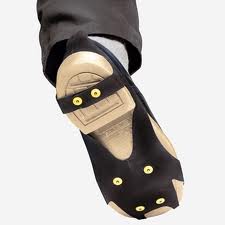 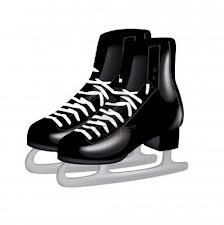           a participé à la session d’agrément des accompagnateurs bénévoles pour les séances de patin à glace le                                                         ……/………/……… à la patinoire de ………………….et a satisfait au test de :     1ier niveau : marcheur sur glace (avec une semelle anti-glisse adaptée, être capable de                                                                                     marcher avec aisance, de ramasser et de déplacer un objet).      2ième niveau : patineur sur glace (être capable de se déplacer sur la glace, patins aux                                                                         pieds, de freiner, de s’arrêter, de ramasser et de déplacer un objet).                                                   Fait à ……………………………., le …………………………                                                    Signature du (de la) directeur (-trice) : …………………………Validité 5 ansInscription sur la liste d’aptitude conservée à l’école et à la Direction des Services Départementaux de l’Education Nationale 28 Attestation de réussiteAGRÉMENT DES INTERVENANTS BENEVOLESLORS DES SEANCES DE PATIN A GLACE           Je, soussigné, ……………………………………………………………………………………………           Directeur(-trice) de l’école ………………………………………………………………………………           atteste que M. / Mme ……………………………………………………………………………………          a participé à la session d’agrément des accompagnateurs bénévoles pour les séances de patin à glace le                                                         ……/………/……… à la patinoire de ………………….et a satisfait au test de :     1ier niveau : marcheur sur glace (avec une semelle anti-glisse adaptée, être capable de                                                                                     marcher avec aisance, de ramasser et de déplacer un objet).      2ième niveau : patineur sur glace (être capable de se déplacer sur la glace, patins aux                                                                         pieds, de freiner, de s’arrêter, de ramasser et de déplacer un objet).                                                     Fait à ……………………………., le …………………………                                                      Signature du (de la) directeur (-trice) : …………………………Validité 5 ansInscription sur la liste d’aptitude conservée à l’école et à la Direction des Services Départementaux de l’Education Nationale 28